Прошлые выходные мы с семьёй побывали на экскурсии, в уникальных городах России-Мышкин и Углич. Мы остались очень довольны рассказом наших гидов. С такой любовью они нам поведали о истории своих любимых городов. Хотим сказать отдельное спасибо организаторам тура-все было на высоком уровне. Водитель автобуса, в котором мы совершали нашу экскурсию - хотим поблагодарить за его прекрасное вождение. Нам было очень интересно, познавательно и комфортно! С благодарностью  семья  Кавешниковых! ( Школа № 149) 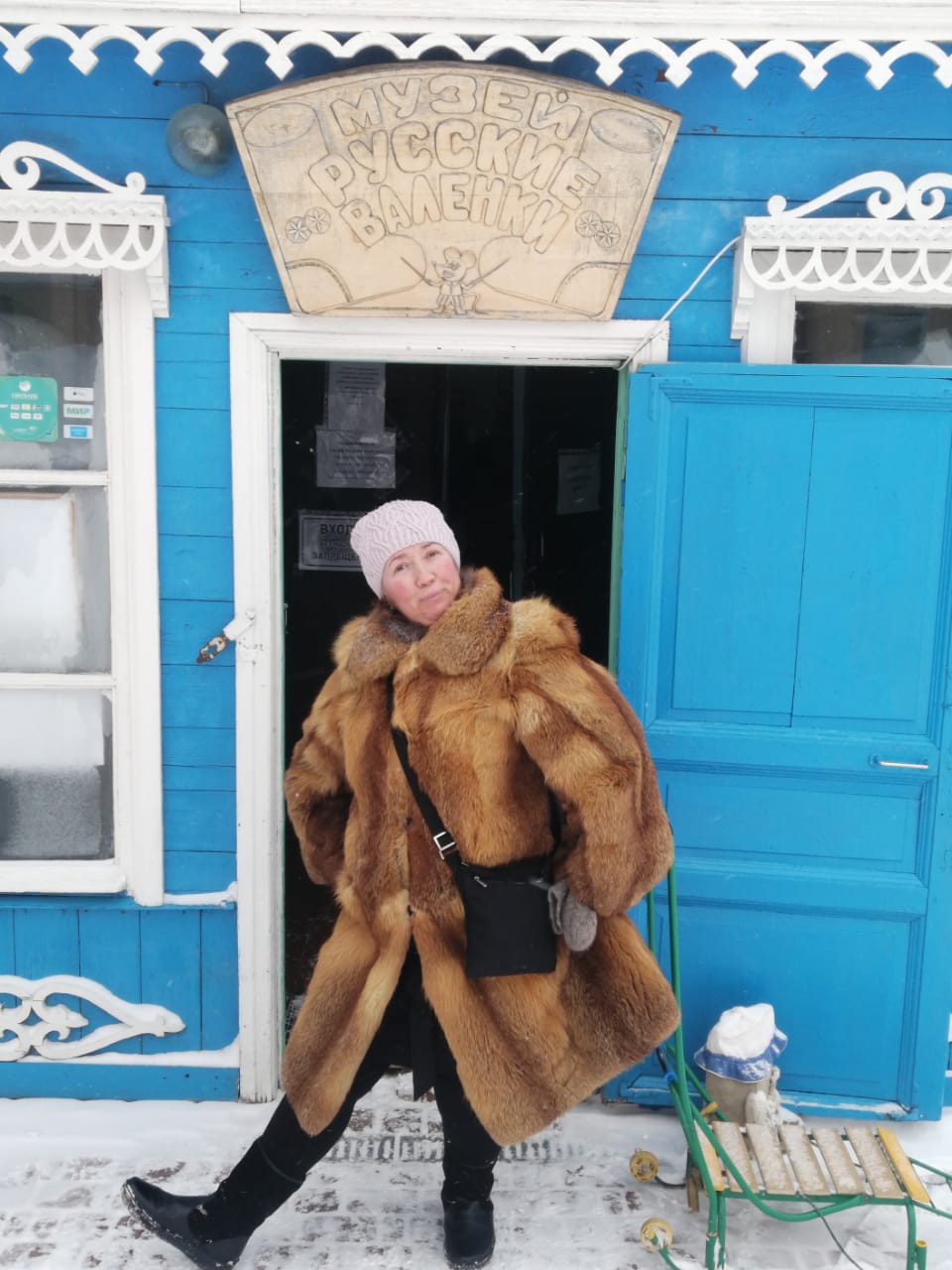 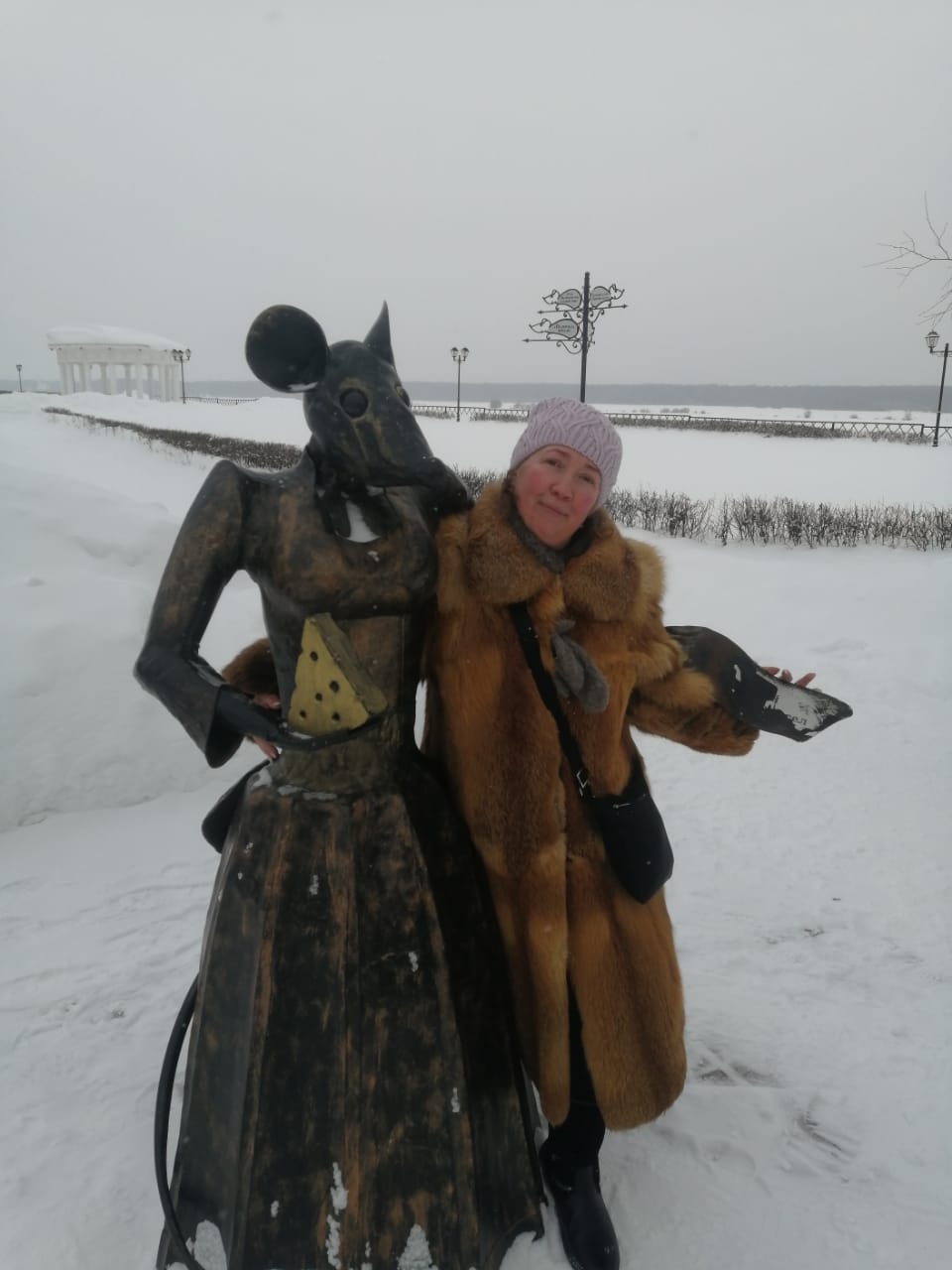 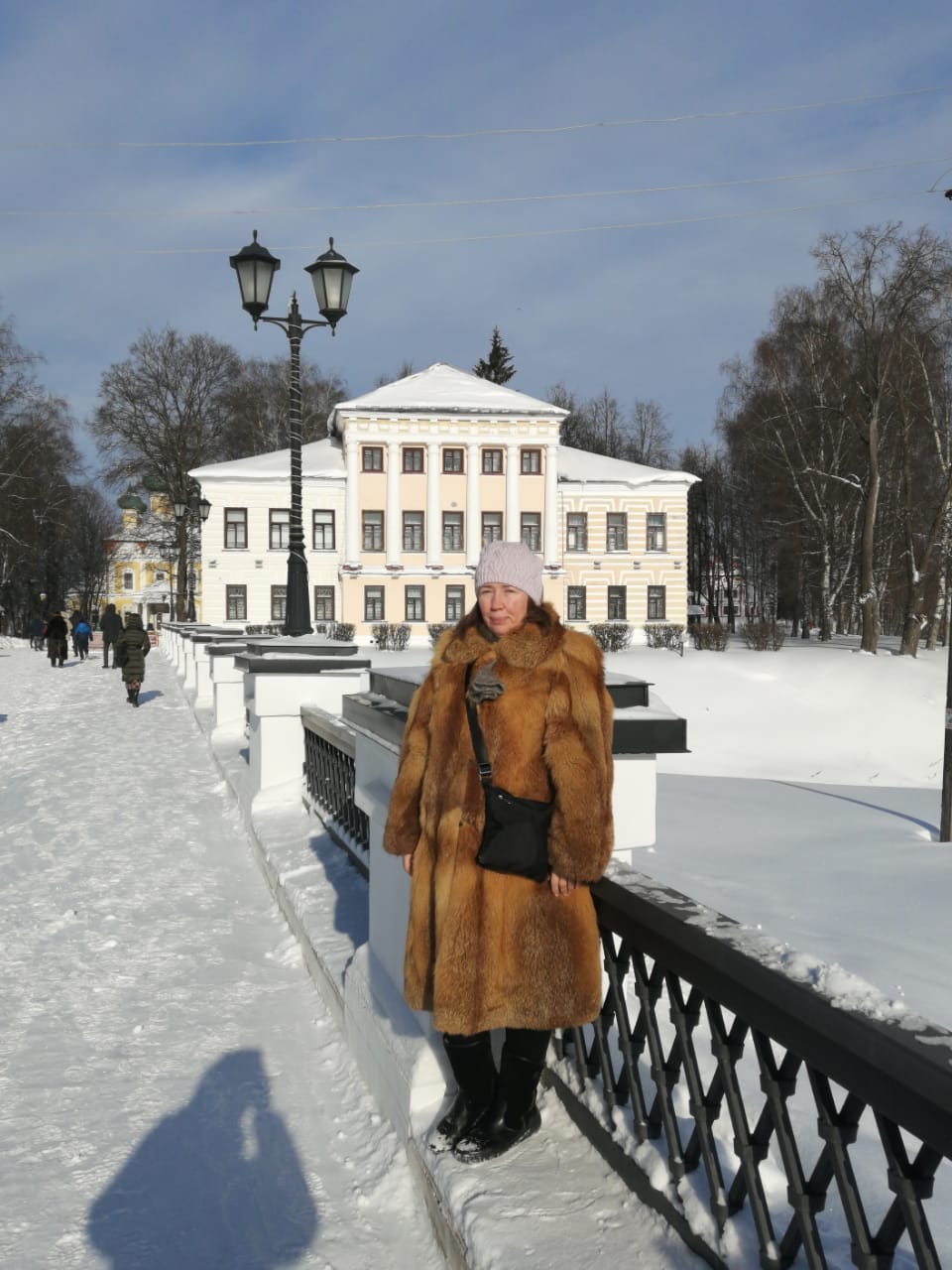 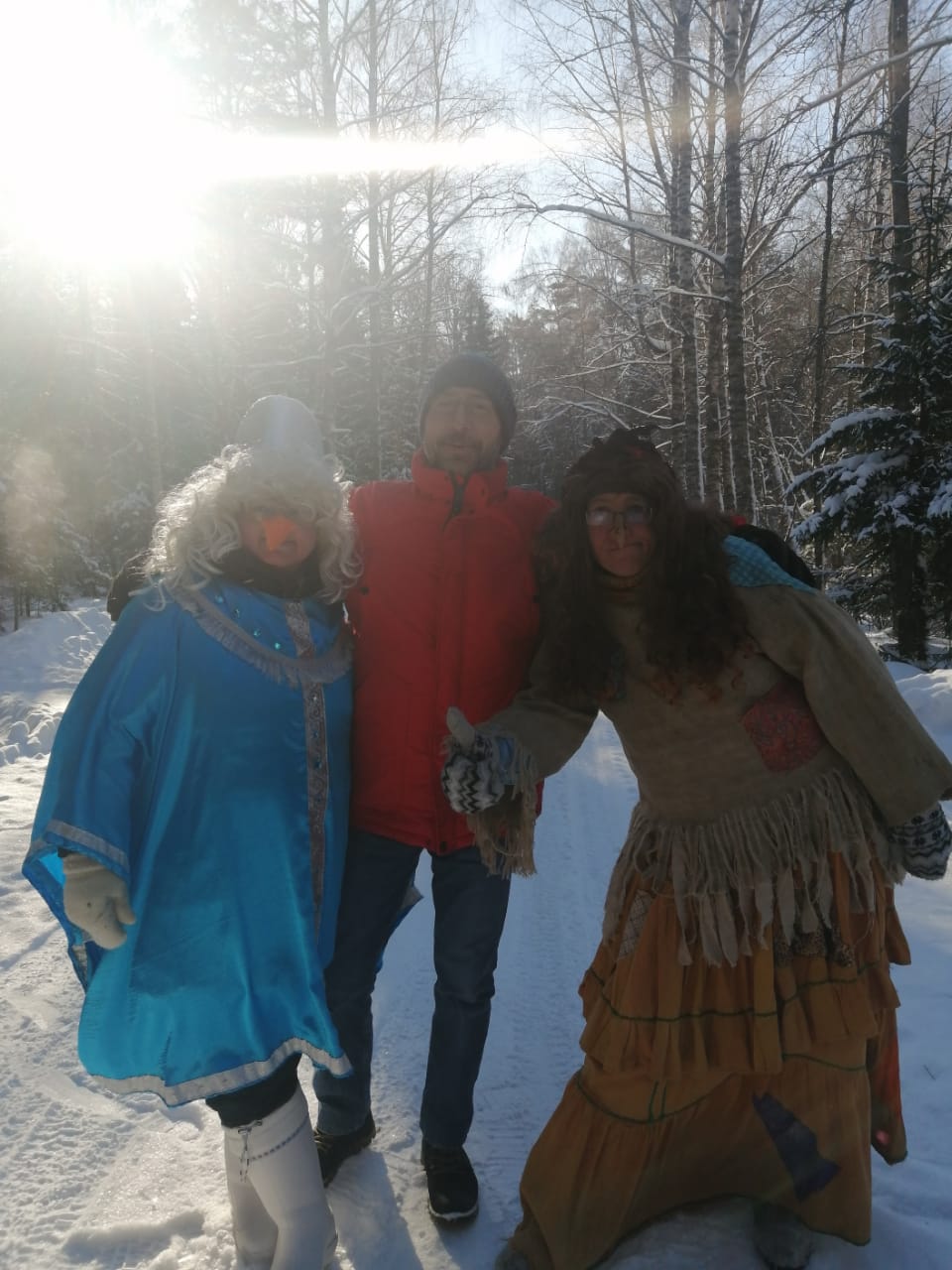 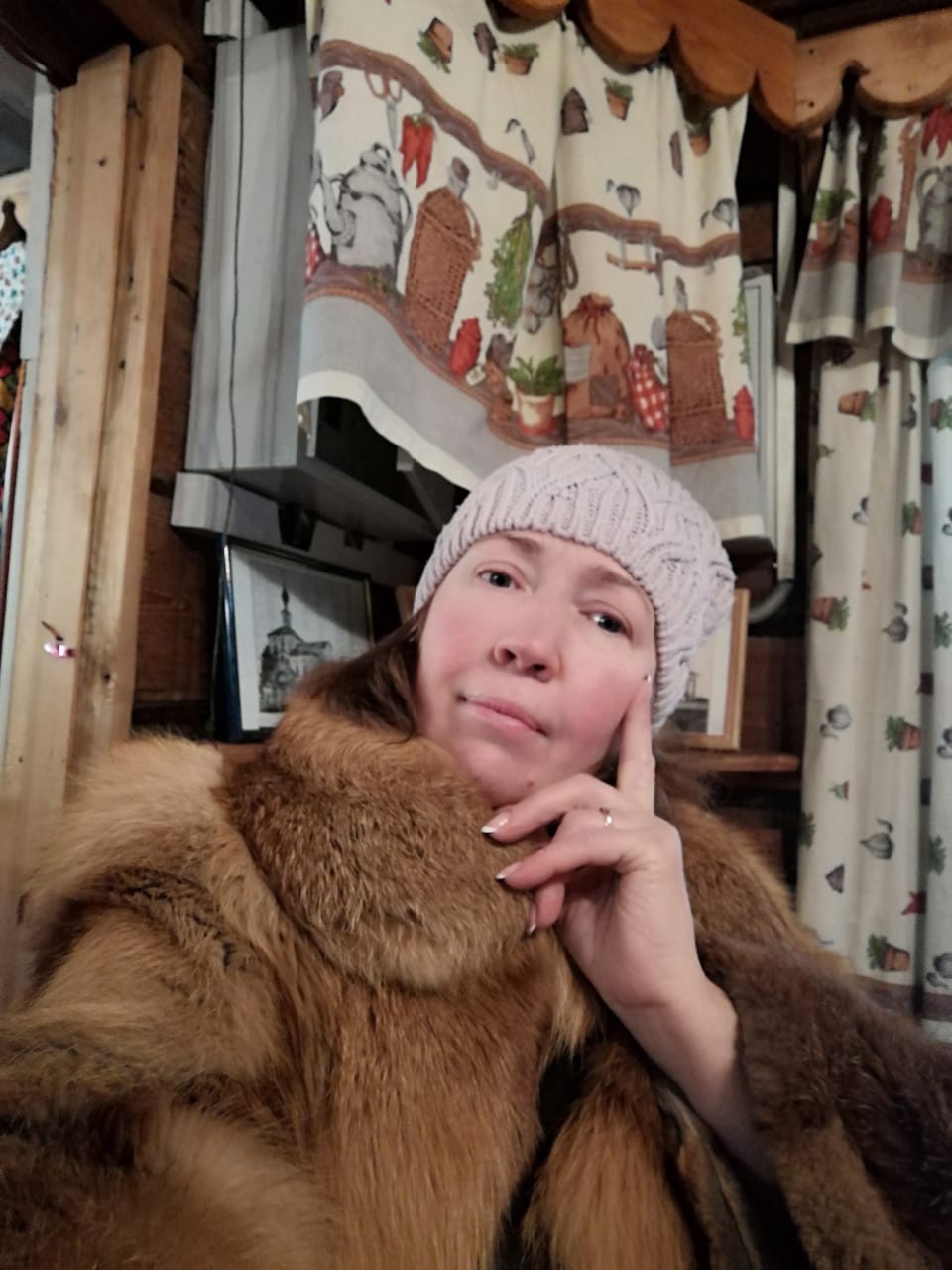 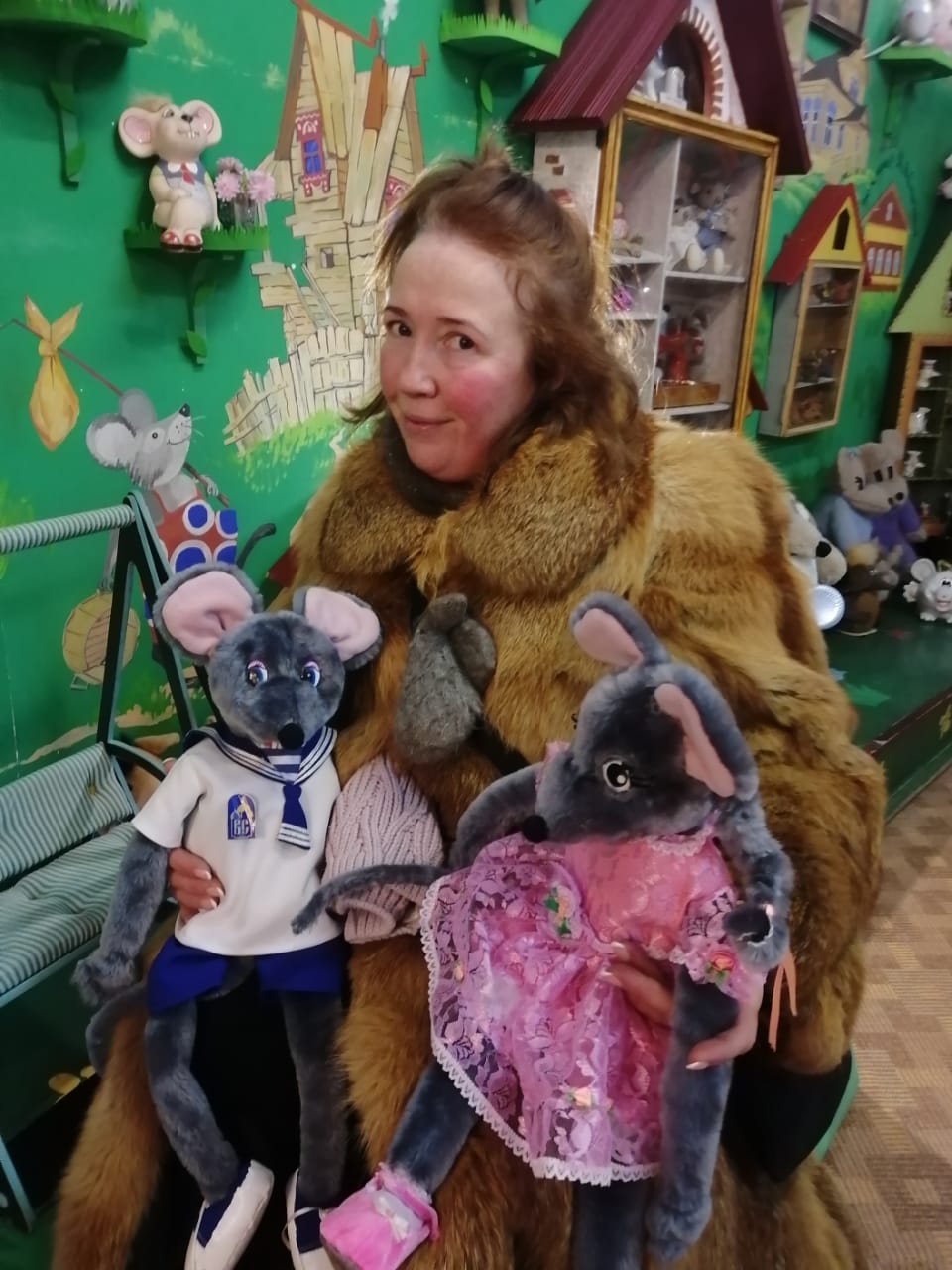 